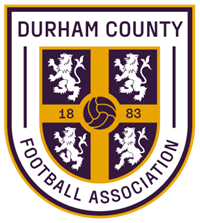 Durham County FAInclusion Advisory GroupProspective Member Application Pack 2023 Durham County FA Commitment to Equality, Diversity and InclusionEquality of opportunity is a basic human right and Durham County FA actively opposes all forms of discrimination.We recognise that individuals and communities may experience unlawful discrimination on the grounds of their sex, age, disability, ethnicity (including nationality and race), gender-reassignment, sexual orientation, religion and belief, pregnancy and maternity, marriage and civil partnership status (from Equality Act 2010). Individuals, families and communities may also encounter socio-economic challenges which can affect participation.We celebrate diversity within society and across our region and will continue to work to promote and reflect that diversity within Durham County FA structures and activities is at the forefront. Durham County FA Board, Staff and members are committed to increasing opportunity for all and increasing the involvement of all diverse communities at all levels of grassroots football, by taking positive steps to address any barriers. It is essential for equality and inclusion to be reflected with our project planning, organisation and delivery to provide opportunities and increase participationWe will continue to challenge discrimination of all kinds across grassroots football to make the game ‘For All’. Every participant has the right to play the game with confidence and without prejudice, regardless of ability and background.  Durham County FA will investigate all reports of discriminatory language and/or behaviour across our football communityPurpose The purpose of the Inclusion Advisory Group (IAG) is to increase awareness, understanding and knowledge of equality, diversity and inclusion so that our  organisation can engage with our members and therefore meet the needs of all of our local football communities to ensure Football is For All. Role ProfileKey Responsibilities: • To attend all meetings where possible and inform the Chair / Equality Lead at the earliest opportunity when unable to do so. • To advise County FA on how to achieve specific targets aligned to CFA’s Equality and Operational Plan• To use local insight to drive the creation and delivery of the County FA Equality Action Plan. • To identify key equality issues and barriers which impact upon inclusive participation• To offer independent advice and guidance on all matters relating to equality. • To act as a champion of equality and anti-discrimination across football. • To support Durham County FA to achieve the Equality Standard for Sport Preliminary Level 2022. Skills & Abilities: Essential • Ability to develop effective working relationships with colleagues and external partners at all levels. • Ability to communicate effectively with a wide range of people from different backgrounds. • Knowledge of Durham FA and the diverse communities that exist within the County. • Ability to make decisions and influence change. • Experience of working with diverse groups. • Experience of developing project plans, ideally relating to equality, diversity and inclusion. • Ability to work as part of a team. • A clear passion to make football inclusive For All.  IAG Member Expectations • To always abide by Durham FA Volunteer Safeguarding Code of Conduct which will be outlined upon appointment to the IAG. • Attend four face to face meetings per year, with ad-hoc virtual meetings scheduled when required as part of a Sub Group. • To put personal beliefs and feelings to one side and respect the views of others. • Immediately report any safeguarding concerns to the Durham County FA Designated Safeguarding Officer. • Always demonstrate exemplary behaviour and conduct. This includes refraining from any behaviour that may cause offence to individuals and not to discuss private and confidential matters openly which may bring Durham County FA into disrepute.MembershipThe IAG shall consist of Independent members who will apply and be interviewed to become part of the group. The members will work alongside Durham FA full time staff.Each member will advise and support DFA staff on their key specialism of work which will be aligned too, but not solely consisting of, our 5 Key Priorities;Promote Football as an inclusive Sport For All & Tackling Discrimination Coaching – Increase numbers from under- represented groups.Refereeing – Increase numbers from under- represented groups.Increase Playing Participation for AllEducation & Awareness RaisingDiverse Board & StaffThe IAG will be enhanced by engaging with key members of all communities. These key members can then attend IAG meetings on an Ad-Hoc basis, as and when the IAG are discussing their community. This will allow the IAG to have a better understanding of the wants and needs of that community by utilising a partner with expert knowledge within that area which will help to inform our Board before any decisions are made.Role of the ChairpersonThis is a voluntary position.The IAG shall select a Chairperson from its membership, or the position will be advertised with an application form. This position will need to be appointed by the DCFA Board.The Chairperson’s role is to:To develop an agenda for each meeting alongside the Vice Chair and Equality Lead.Lead and supervise IAG meetings so that matters can be carried out efficiently and EffectivelyTo ensure work of the IAG and any issues regarding inclusion are reported to the Board of Directors on a regular basis.Ensure that each member of the group has the opportunity to be heard.The position of Chairperson will be elected on a yearly basisThe Chairperson will be appointed onto the Board.Role of the Vice ChairThis is a voluntary position.The IAG shall select a Vice Chairperson from its membership, or the position will be advertised with an application form. This position will need to be appointed by the DCFA Board.The Vice Chairperson’s role is to:To support the Chair in helping to create an agenda for each meeting.Lead and supervise IAG meetings when the Chair is unavailable.Undertake the same duties as the Chair when they are unable to attend any meetings